       ΠΕΙΡΑΙΑΣ 06/05/2021, Α.Π: 173     ΠΡΟΣ: ΜΕΛΗ ΤΟΥ ΣΥΛΛΟΓΟΥ Θέμα: Μαζικοί μόνιμοι διορισμοί εκπαιδευτικών τώρα – Σύσταση οργανικών θέσεων για όλα τα διδακτικά αντικείμενα της πρωτοβάθμιας εκπαίδευσης 	Συνάδελφοι, συναδέλφισσες,	Οι πρόσφατες εξαγγελίες της κυβέρνησης και του ΥΠΑΙΘ για τον διορισμό 5.250 εκπαιδευτικών φέτος και στις δύο βαθμίδες της εκπαίδευσης -στη βάση της υλοποίησης των σχεδιασμών της προηγούμενης κυβέρνησης ΣΥΡΙΖΑ- αποτελεί σταγόνα στον ωκεανό, όταν ήδη τη φετινή χρονιά υπηρετούν σε πρωτοβάθμια και δευτεροβάθμια εκπαίδευση 50.000 περίπου αναπληρωτές, ενώ το καλοκαίρι αναμένεται να αποχωρήσουν πάνω από 8.000 εκπαιδευτικοί λόγω συνταξιοδότησης. Η εικόνα αυτή αποδεικνύει την άμεση ανάγκη για μόνιμους μαζικούς διορισμούς, την ανάγκη μονιμοποίησης όλων των αναπληρωτών, οι οποίοι τόσα χρόνια δεν καλύπτουν κάποια έκτακτα κενά, αλλά τους εαυτούς τους σε μόνιμες ανάγκες της εκπαίδευσης. 	Την ίδια στιγμή στην Πρωτοβάθμια Εκπαίδευση δεν υπάρχουν καθόλου οργανικές θέσεις για δύο ειδικότητες εκπαιδευτικών που επί χρόνια προσφέρουν διδακτικό έργο στα Δημοτικά Σχολεία, δηλ. τους εκπαιδευτικούς ΠΕ08 (Καλλιτεχνικών) και ΠΕ91 (Θεατρικής Αγωγής) με αποτέλεσμα, αν δεν αποτυπωθούν υπηρεσιακά οι οργανικές θέσεις των παραπάνω ειδικοτήτων να μην μπορούν να γίνουν διορισμοί.	Η έλλειψη οργανικών θέσεων αποτελεί μέγιστη απαξίωση για τον κλάδο μας και τους εκπαιδευτικούς της Π.Ε. και ιδιαίτερα για τους εκπαιδευτικούς εικαστικών και θεατρικής αγωγής που επί χρόνια είναι καταδικασμένοι να εργάζονται σε συνθήκες επισφαλούς εργασίας ως αναπληρωτές καλύπτοντας οργανικά και όχι λειτουργικά κενά.	Στη βάση όλων αυτών διεκδικούμε: Μαζικούς μόνιμους διορισμούς εκπαιδευτικών για την κάλυψη των πραγματικών αναγκών της εκπαίδευσης. Κατάργηση του νόμου 4589/19 για το προσοντολόγιο. Διορισμός ΟΛΩΝ των αναπληρωτών αποκλειστικά με βάση το πτυχίο και όλη την προϋπηρεσία.  Δημιουργία οργανικών θέσεων για όλες τις υπάρχουσες ειδικότητες εκπαιδευτικών. Πλήρη εργασιακά, εκπαιδευτικά, ασφαλιστικά και συνδικαλιστικά δικαιώματα στους αναπληρωτές. Κάλυψη όλων των οργανικών κενών εκπαιδευτικών με μόνιμους διορισμούς	Στο πλαίσιο αυτό στηρίζουμε την κινητοποίηση του Πανελλήνιου Επιστημονικού Συλλόγου Θεατρολόγων και της Ένωσης Εικαστικών στις 7 Μάϊου, στις 11 πμ, στο Υπ. Παιδείας.Α′ ΣΥΛΛΟΓΟΣ  ΕΚΠΑΙΔΕΥΤΙΚΩΝ Π.Ε. ΠΕΙΡΑΙΑ“ΡΗΓΑΣ ΦΕΡΑΙΟΣ”ΤΖΑΒΕΛΛΑ ΚΑΙ ΑΛΕΞΑΝΔΡΟΥ 1, ΠΕΙΡΑΙΑΣ 18533                  e-mail: info@rigasfereospeiraias.gr      http://www.rfp.gr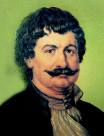 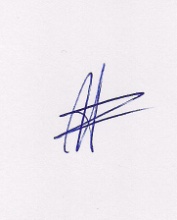 Ο ΠΡΟΕΔΡΟΣΜΑΡΙΟΣ	ΧΑΔΟΥΛΗΣ	ΓΙΑ ΤΟ  Δ.Σ.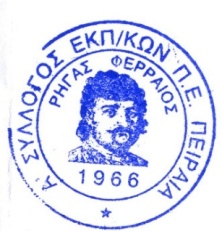 Ο ΓΕΝ. ΓΡΑΜΜΑΤΕΑΣ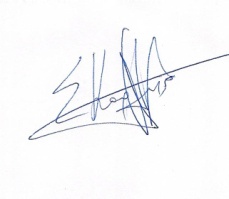 ΣΩΤΗΡΗΣ ΚΑΡΛΗΣ